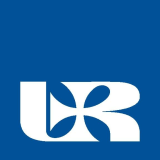 zasady realizacji i finansowaniA wyjazdów za granicę pracowników UNIWERSYTETU RZESZOWSKIEGO  W RAMACH PROGRAMU ERASMUS+Projekt nr 2023-1-PL01-KA131-HED-000115685. Czas trwania: 1.06.2023 - 31.07.2025Projekt nr 2023-1-PL01-KA171-HED-000115353. Czas trwania: 1.08.2023 - 31.07.2025  Zasady ogólneNa wyjazd za granicę w ramach programu Erasmus+ może zostać zakwalifikowana osoba uprawniona do uczestnictwa w programie zgodnie z ogólnymi zasadami programu.Pracownicy UR będą kwalifikowani na:- wyjazdy w celach dydaktycznych – przeprowadzenie 8 godz. zajęć dydaktycznychlub- wyjazdy w celach szkoleniowych.W okresie mobilności pracowników za granicą można łączyć działania w zakresie nauczania 
i szkolenia (4 godz. zajęć dydaktycznych), uznawany za wyjazd w celach dydaktycznych. Każdy okres nauczania lub szkolenia za granicą można zrealizować w formie mobilności mieszanej. Mobilność mieszana to połączenie mobilności fizycznej i wirtualnej ułatwiające pracę zespołową i wymianę doświadczeń na podstawie e-uczenia się opartego na współpracy.Celem wyjazdów jest umożliwienie wszystkim pracownikom nauczania lub szkolenia za granicą w ramach rozwoju zawodowego, aby: - dzielili się swoją wiedzą fachową; - doświadczyli nowych środowisk nauczania; - zdobyli nowe innowacyjne umiejętności pedagogiczne i umiejętności w zakresie opracowywania programów nauczania, jak również umiejętności cyfrowe; - nawiązali kontakt z pracownikami za granicą, aby wspólnie opracowywać działania na rzecz osiągania celów programu; - wymieniali się dobrymi praktykami i zacieśniali współpracę między instytucjami szkolnictwa wyższego; - lepiej przygotowywali studentów do rozpoczęcia pracy.Ponadto celem jest wspieranie opracowywania transnarodowych i transdyscyplinarnych programów nauczania, a także innowacyjnych sposobów uczenia się i nauczania, w tym współpracy online, uczenia się opartego na badaniach naukowych i podejścia opartego na doświadczeniach, aby sprostać wyzwaniom społecznym.Podstawowym językiem programu Erasmus+ jest język angielski. Wymagany poziom znajomości języka angielskiego i/lub języka obowiązującego w danym kraju: - poziom B2 – wyjazdy dydaktyczne- poziom B1 – wyjazdy szkolenioweZnajomość języka obcego może zostać wyrywkowo sprawdzona.Pracownicy posiadający orzeczenie o niepełnosprawności mogą ubiegać się o dodatkowe środki na wyjazd w ramach specjalnego funduszu programu Erasmus+ dla osób niepełnosprawnych. Zasady znajdują się na stronie Fundacji Rozwoju Systemu Edukacjihttps://erasmusplus.org.pl/brepo/panel_repo_files/2022/09/22/eavp4j/zasady-realizacji-wyjazdow-osob-z-mniejszymi-szans.pdf    Wyjazdy mogą odbywać się do (zał. 1):- państw członkowskich UE i państw trzecich stowarzyszonych z Programem- państw trzecich niestowarzyszonych z Programem (tzw. mobilność międzynarodowa)W programie Erasmus+ 2021-2027 przewidziano wyjazdy do państw trzecich niestowarzyszonych z Programem (tzw. mobilność międzynarodowa) w ramach projektu KA171 oraz 20% budżetu projektu KA131.Tab. 1 – Uprawnione organizacjeDługość pobytu w instytucji może trwać, z wyłączeniem czasu podróży:- od 2 dni do 2 miesięcy – wyjazd do państw członkowskich UE, państw trzecich stowarzyszonych 
z Programem oraz państw Regionów 13 i 14- od 5 dni do 2 miesięcy – wyjazd do państw trzecich niestowarzyszonych z ProgramemPracownicy Uniwersytetu Rzeszowskiego będą kwalifikowani na wyjazdy od 2 lub 5 do 5 dni roboczych. Dłuższy pobyt będzie wymagał właściwego uzasadnienia, zgody Komisji Rekrutacyjnej oraz przeprowadzenia odpowiednio większej liczby godzin zajęć dydaktycznych lub odpowiednio dłuższego programu szkolenia.Pobyt w instytucji jest możliwy wyłącznie w dniach pomiędzy poniedziałkiem a piątkiem. Podróż należy planować w weekendy. Nie można odbywać podróży w uzgodnionych dniach pobytu w instytucji.Tab. 2 – Rodzaje mobilności i długość pobytu*  Kraje programu – państwa członkowskich UE, państwa trzecie stowarzyszone z Programem oraz państwa Regionów 13 i 14** Kraje partnerskie - państwa trzecie niestowarzyszone z Programem (tzw. mobilność międzynarodowa)II. Rekrutacja Zgłoszenia pracowników na wyjazd (kwestionariusz on-line oraz opis korzyści/efektów wynikających z poprzednich wyjazdów w ramach programu Erasmus+) przyjmowane są przez Sekcję Wymiany Akademickiej i Studentów Zagranicznych Działu Kształcenia po ogłoszeniu rekrutacji. Priorytetowo będą traktowani pracownicy UR:którzy nigdy nie otrzymali dofinansowania z programu Erasmus+będący koordynatorami  lub rozliczający program Erasmus+prowadzący zajęcia w języku obcym dla studentów programu Erasmus+,zatrudnieni na umowę o pracęniebędący nauczycielami akademickimi (wyjazdy szkoleniowe)Listy rankingowe, opracowane przez pracowników Sekcji Wymiany Akademickiej i Studentów Zagranicznych na podstawie ww. priorytetów, liczby zrealizowanych wyjazdów w ciągu ostatnich 5 lat oraz roku akademickiego ostatniego wyjazdu lub planu na bieżący rok akademicki, przesyłane są do prorektorów kolegiów / kierowników innych jednostek, gdzie odbywa się właściwa kwalifikacja. Na potrzeby kwalifikacji prorektorzy kolegiów powołują Kolegialne komisje rekrutacyjne ds. programu Erasmus+. W komisjach biorą udział dyrektorzy instytutów danego kolegium, 
a przewodniczą im prorektorzy kolegiów. W innych jednostkach decyzję podejmuje kierownik jednostki.Kolegialne komisje rekrutacyjne ds. programu Erasmus+ / kierownicy innych jednostek - biorąc dodatkowo pod uwagę złożone programy nauczania/szkolenia, ich korzyści dla jednostki, jak i efekty poprzednich wyjazdów - akceptują listy rankingowe lub ustalają nowe, ostateczne listy rankingowe, czyli listy pracowników w kolejności pierwszeństwa do wyjazdu i przyznania funduszy z programu Erasmus+. Przygotowane listy rankingowe i podpisane przez prorektorów kolegiów / kierowników innych jednostek przekazywane są do koordynatora uczelnianego programu Erasmus+ we wskazanym terminie.Na podstawie list rankingowych, koordynator uczelniany programu Erasmus+ ustala ogólnouczelnianą listę podstawową i rezerwową, biorąc pod uwagę dostępny budżet oraz liczbę zgłoszeń z poszczególnych jednostek. Listy rankingowe ustalane są oddzielnie na wyjazdy dydaktyczne i szkoleniowe.Prorektor ds. Studenckich i Kształcenia zatwierdza ogólnouczelniane listy rankingowe (podstawową i rezerwową).Osoby z listy rezerwowej zostaną zakwalifikowane na wyjazd po rezygnacji z wyjazdu kandydatów z listy podstawowej lub ewentualnym zwiększeniu funduszy. W przypadku rezygnacji pracownika danej jednostki z wyjazdu, kolejna osoba z listy rezerwowej danej jednostki zostanie zakwalifikowana do wyjazdu przez koordynatora uczelnianego programu Erasmus+. Jeśli zostanie wyczerpana liczba osób chętnych do wyjazdu z danej jednostki, koordynator wybierze osobę z innej jednostki. Pracownicy, którzy nie znaleźli się na liście podstawowej, mogą wyjechać za granicę 
w ramach programu Erasmus+ bez dofinansowania (jako tzw. „zero-grant participant”).Ogłoszenie wyników nastąpi drogą e-mailową.Pracownicy mają możliwość odwołania się od decyzji komisji rekrutacyjnej do Prorektora ds. Studenckich i Kształcenia w terminie 7 dni roboczych od dnia ogłoszenia wyników/wysłania 
e-maila. Pozytywna opinia Prorektora ds. Studenckich i Kształcenia o zakwalifikowaniu pracownika na wyjazd, spowoduje umieszczenie go na pierwszym miejscu listy rezerwowej.W przypadku braku kandydatów do wyjazdu w ramach projektu KA171 możliwe jest zakwalifikowanie osoby chętnej na wyjazd z rezerwy lub w przypadku braku, osoby poza terminem rekrutacji. Zgłoszenie, po terminie rekrutacji, chęci wyjazdu na krótkoterminowe wyjazdy szkoleniowe, tzw. Mieszane kursy intensywne – BIP (Blended Intensive Programme) przez pracownika, który otrzymał zaproszenie z uczelni partnerskiej, może zostać zaakceptowane tylko w przypadku wolnych środków finansowych.Zgłoszenia złożone po terminie będą umieszczane na liście rezerwowej.Sekcja Wymiany Akademickiej i Studentów Zagranicznych Działu Kształcenia  podejmie wszelkie niezbędne środki, aby zapobiec wystąpieniu konfliktu interesów. O każdej sytuacji stanowiącej konflikt interesów lub mogącej prowadzić do jego powstania zostaną poinformowane władze uczelni oraz podjęte wszelkie środki niezbędne do naprawy tej sytuacji. Członkowie komisji rekrutacyjnych zostaną poinformowani o konieczności zgłaszania sytuacji, w których może wystąpić konflikt interesów, tzn., gdy członek komisji pozostaje 
w związku małżeńskim/innym stosunku pokrewieństwa lub stosunku prawnym/faktycznym, budzącym uzasadnione wątpliwości co do jego bezstronności z kandydatem na wyjazd. Członkowie komisji rekrutacyjnych nie są zobowiązani do zgłaszania sytuacji, w której wystąpił konflikt interesów, o ile nastąpi jego natychmiastowe naprawienie.Aplikowanie pracownika na wyjazd staje się zobowiązaniem do tego, aby wyjazd przyczynił się m.in. do: opracowania nowych materiałów dydaktycznych, opracowania wspólnych programów nauczania z uczelnią partnerską,przygotowania i prowadzenia zajęć dydaktycznych / kursów w językach obcych,przygotowania projektów międzynarodowych,podnoszenia kwalifikacji zawodowych.W przypadku niewykorzystania funduszy, jakimi dysponuje UR, istnieje możliwość: -          przeznaczenia funduszy na wyjazdy pracowników z ew. dodatkowej rekrutacjiZasady finansoweZgodnie z zasadami otrzymane dofinansowanie z budżetu programu Erasmus+ jest przeznaczone na pokrycie dodatkowych, a nie pełnych kosztów związanych z wyjazdem 
i pobytem w instytucji partnerskiej. Pracownicy UR otrzymują ryczałt na koszty utrzymaniaTab. 3 – Wsparcie indywidualneUR może przeznaczyć 20% dotacji projektu KA131 na mobilność międzynarodową studentów 
i pracowników do krajów grupy 1-12 (zał. 1). Pracownicy UR otrzymują również ryczałt na koszty podróży.Kwota ryczałtu na koszty podróży jest uzależniona od odległości między miejscem rozpoczęcia podróży a miejscem docelowym (w jedną stronę, aby obliczyć kwotę ryczałtu należną za podróż w obie strony). Do obliczenia odległości stosowany jest kalkulator odległości opracowany przez KE i udostępniony na stronie programu Erasmus+: http://ec.europa.eu/programmes/erasmus-plus/tools/distance_en.htmTab. 4 - Ryczałt na podróżW przypadku „Green Travel”, czyli podróży z wykorzystaniem niskoemisyjnych środków transportu (autobusem, pociągiem lub wspólna podróż samochodem) należy złożyć:- oświadczenie o przejeździe niskoemisyjnym środkiem transportu - bilety lub rachunki za przejazd w przypadku przejazdu pociągiem lub autobusem.Przy wyjazdach do krajów programu (Grupy 1-3) każdy pracownik otrzymuje dodatkowo na dni podróży wsparcie indywidualne w wysokości jednej dziennej stawki (Tab. 3).Przy wyjazdach do krajów regionów 1-12 (mobilność międzynarodowa) każdy pracownik otrzymuje dodatkowo na dni podróży wsparcie indywidualne:- w wysokości jednej dziennej stawki (Tab. 3) przy odległości poniżej 499 km - w wysokości dwóch dziennych stawek (Tab. 3) przy odległości powyżej 500 kmNie dotyczy projektów KA171, dla których NA ustala ww. wsparcie.Dzienna stawka liczona będzie na dni pobytu w instytucji przyjmującej:- 2 - 5 dni pobytu (poniedziałek-piątek) - powyżej 5 dni pobytu – każdy następujący po sobie dzieńPrzed wyjazdem pracownik, po dostarczeniu trójstronnie podpisanego porozumienia 
o programie nauczania/szkolenia, podpisuje indywidualną umowę finansową i otrzymuje 100% dofinansowania na konto. Rozliczenie z wyjazdu następuje na podstawie dostarczonego z uczelni przyjmującej certyfikatu pobytu i wypełnionego  przez pracownika raportu indywidualnego online.Zatwierdzone 23.02.2024 przezDr hab. Elżbieta Rokosz, prof. UR							Prorektor ds. Studenckich i KształceniaCelwyjazduPaństwa członkowskie UE i państwa trzecie stowarzyszone z ProgramemPaństwa trzecie niestowarzyszone z ProgramemDydaktyka- do uczelni, z którą UR ma podpisaną umowę międzyinstytucjonalną – https://www.ur.edu.pl/uniwersytet/erasmus/uczelnie-partnerskie-erasmus- do uczelni, z którą UR ma podpisaną umowę międzyinstytucjonalną  – https://www.ur.edu.pl/uniwersytet/erasmus/uczelnie-partnerskie-erasmusSzkolenie- do uczelni, z którą UR ma podpisaną umowę międzyinstytucjonalnąhttps://www.ur.edu.pl/uniwersytet/erasmus/uczelnie-partnerskie-erasmus- do uczelni, z którą UR nie podpisał umowy, ale która uczestniczy w programie Erasmus+ - umowa międzyinstytucjonalna nie jest wymagana- do innej uprawnionej instytucji - umowa międzyinstytucjonalna nie jest wymagana- do uczelni, z którą UR ma podpisaną umowę międzyinstytucjonalnąhttps://www.ur.edu.pl/uniwersytet/erasmus/uczelnie-partnerskie-erasmus- do uczelni, która przyjmie pracownika na jego prośbę i umowa międzyinstytucjonalna zostanie podpisana- do innej uprawnionej instytucji - umowa międzyinstytucjonalna  jest wymaganaCel wyjazdu pracownikówDługość pobytuw instytucji (bez podróży)Kraje Programu*Długość pobytuw instytucji (bez podróży)Kraje Partnerskie**Część wirtualna- czas trwania nieokreślony(niefinansowana)Wyjazdy w celach dydaktycznych (przeprowadzenie 8 godz. zajęć dydaktycznych lub 4 godz. w przypadku połączenia wyjazdu dydaktycznego ze szkoleniem)2 dni – 5 dni5 dni opcjonalnaWyjazdy w celach szkoleniowych2 dni – 5 dni5 dni opcjonalnaWyjazdy krótkoterminowe na szkolenia 
w ramach Mieszanych kursów intensywnych - Blended Intensive Programmes – BIP w celu podnoszenia swoich kompetencjiod 5 do 30 dniNie dotyczy+ obowiązkowa część wirtualna,czas nie został określonyKraje należące do danej grupyDzienna stawka(wyjazdy trwające nie dłużej niż 14 dni)EuroDzienna stawka(wyjazdy trwające od 15 dni do 2 miesięcy)EuroGrupa 1 – Dania, Finlandia, Irlandia, Islandia, Lichtenstein, Luksemburg, Norwegia, Szwecja, kraje regionu 14 (Szwajcaria, Wyspy Owcze, Wielka Brytania) 180126Grupa 2 – Austria, Belgia, Cypr, Francja, Grecja, Hiszpania, Malta, Niderlandy, Niemcy, Portugalia, Włochy oraz kraje regionu 13 (Andora, Monako, Państwo Watykańskie, San Marino)160112Grupa 3 – Bułgaria, Chorwacja, Czechy, Estonia, Litwa, Łotwa, Republika Macedonii Północnej, Rumunia, Serbia, Słowacja, Słowenia, Turcja, Węgry14098Kraje regionów 1-12 180126Odległość (wg kalkulatora odległości KE)Ryczałt na koszty podróżyW przypadku podróży 
z wykorzystaniem ekologicznych środków transportu tzw.„Green Travel”od 0 do 99 km23 €-od 100 do 499 km180 €210 €od 500 do 1 999 km275 €320 €od 2 000 do 2 999 km360 €410 €od 3 000 do 3 999 km530 €610 €od 4 000 do 7 999 km820 €-8 000 km lub więcej1 500 €-